IZVJEŠĆE SA ZAVRŠNE IZLOŽBE UČENIČKIH RADOVAI ove godine učenici u našoj školi bili su vrlo vrijedni pa su : za Robo dan izradili nekoliko hidrauličnih robota ijedan izuzetno zanimljiv mali  robot kojega bi svi rado imali u kućanstvu -ROBOT RUMBA.Rumbu su izradili na četkici za nokte, te objasnili princip rada robota.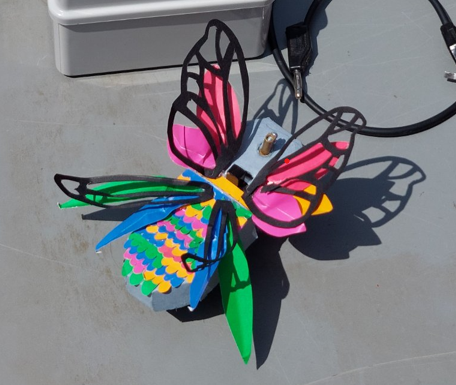 Za Dan Izumitelja izradili su: Teslin transformator, Teslin istosmjerni elektromotor: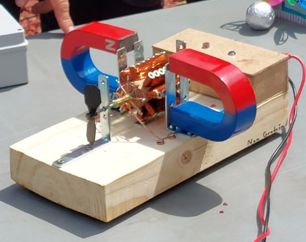 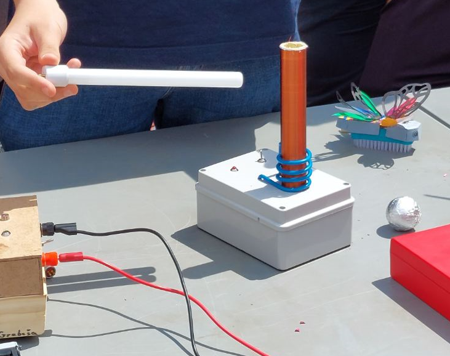 Te uredili u učionici fizike  kutak posvećen Nikoli Tesli: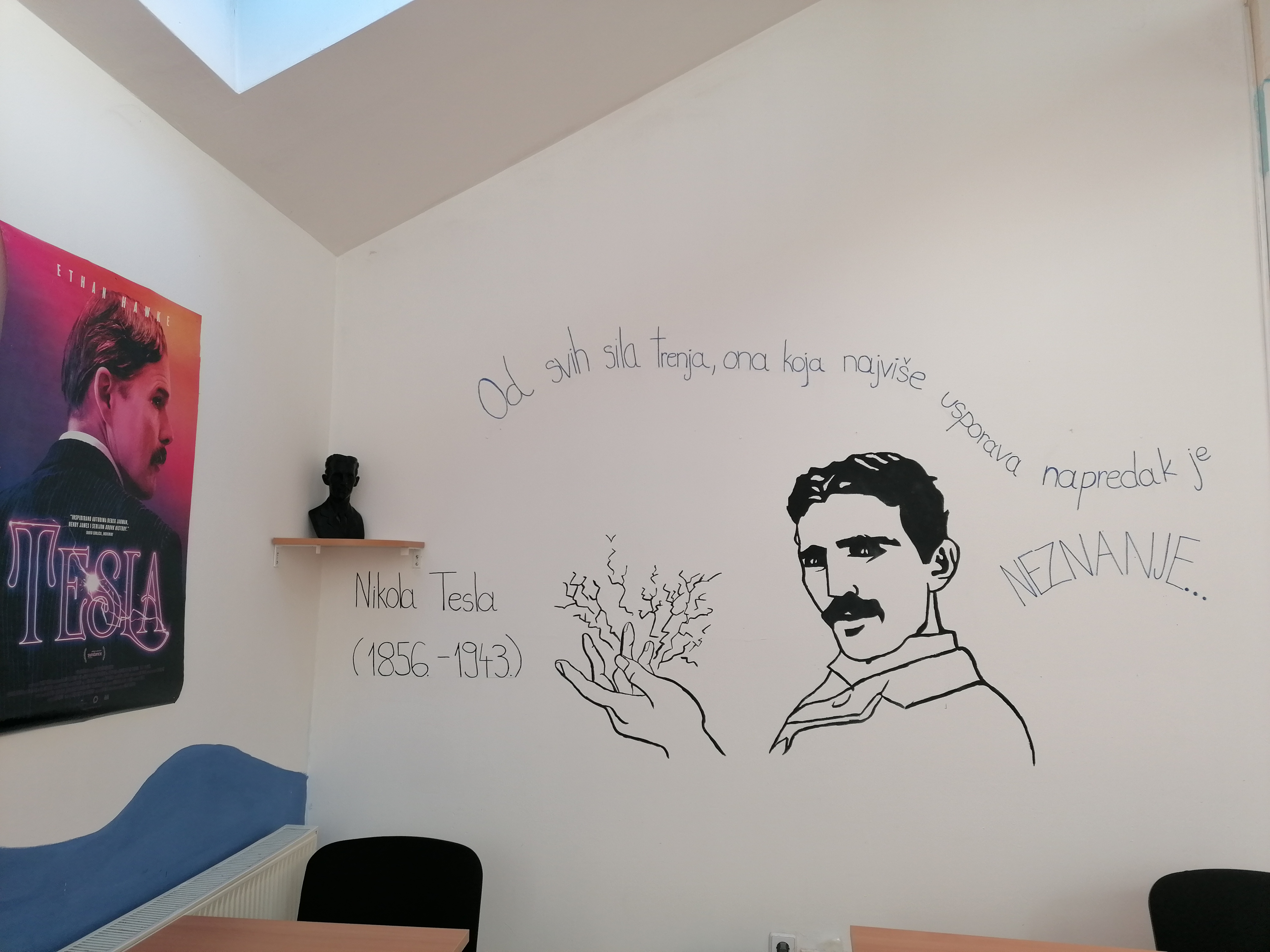 Za Dan planeta Zemlje Dan i Svjetski dan zaštite okoliša  izradili plakate o energetski učinkovitim kućama: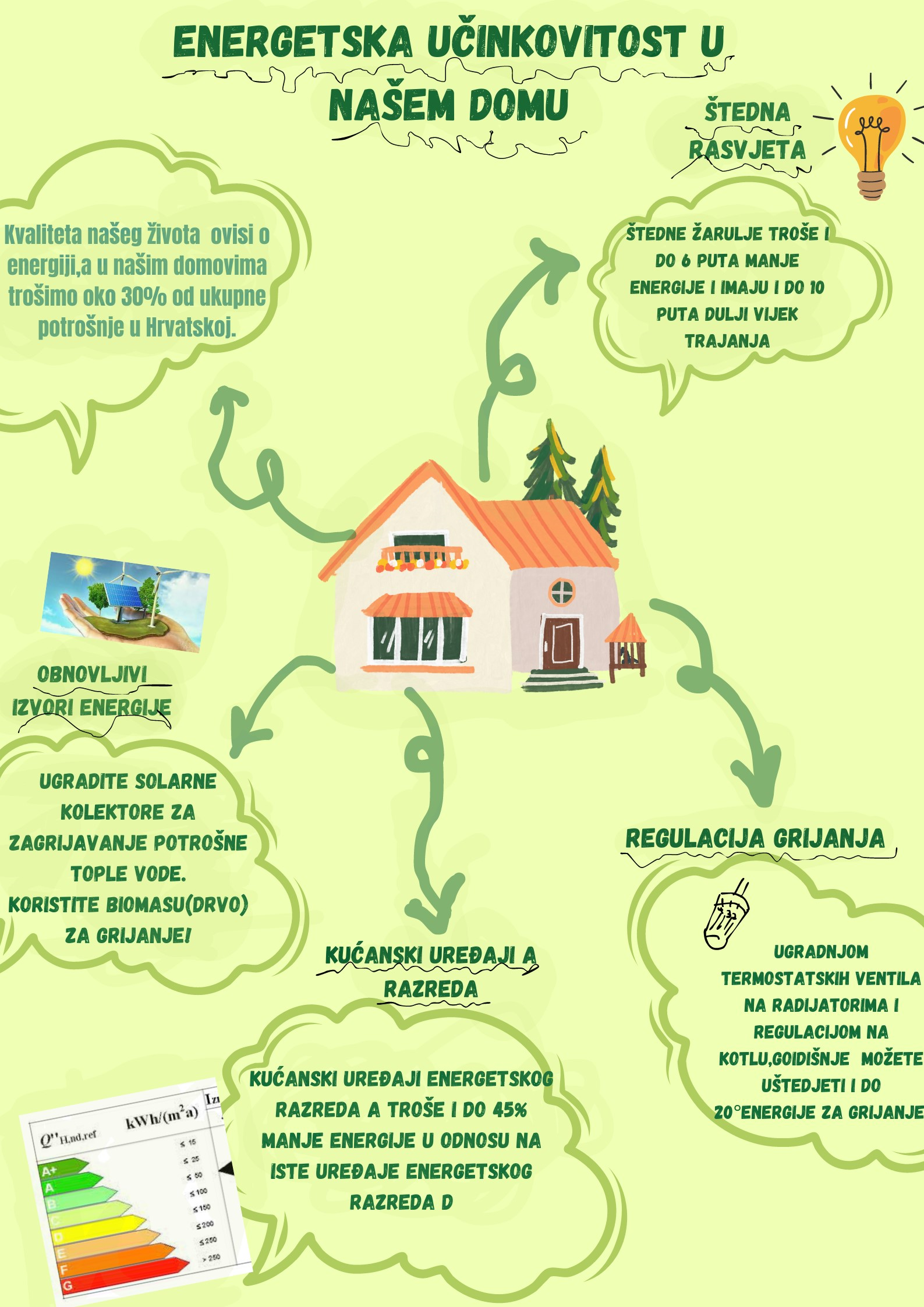 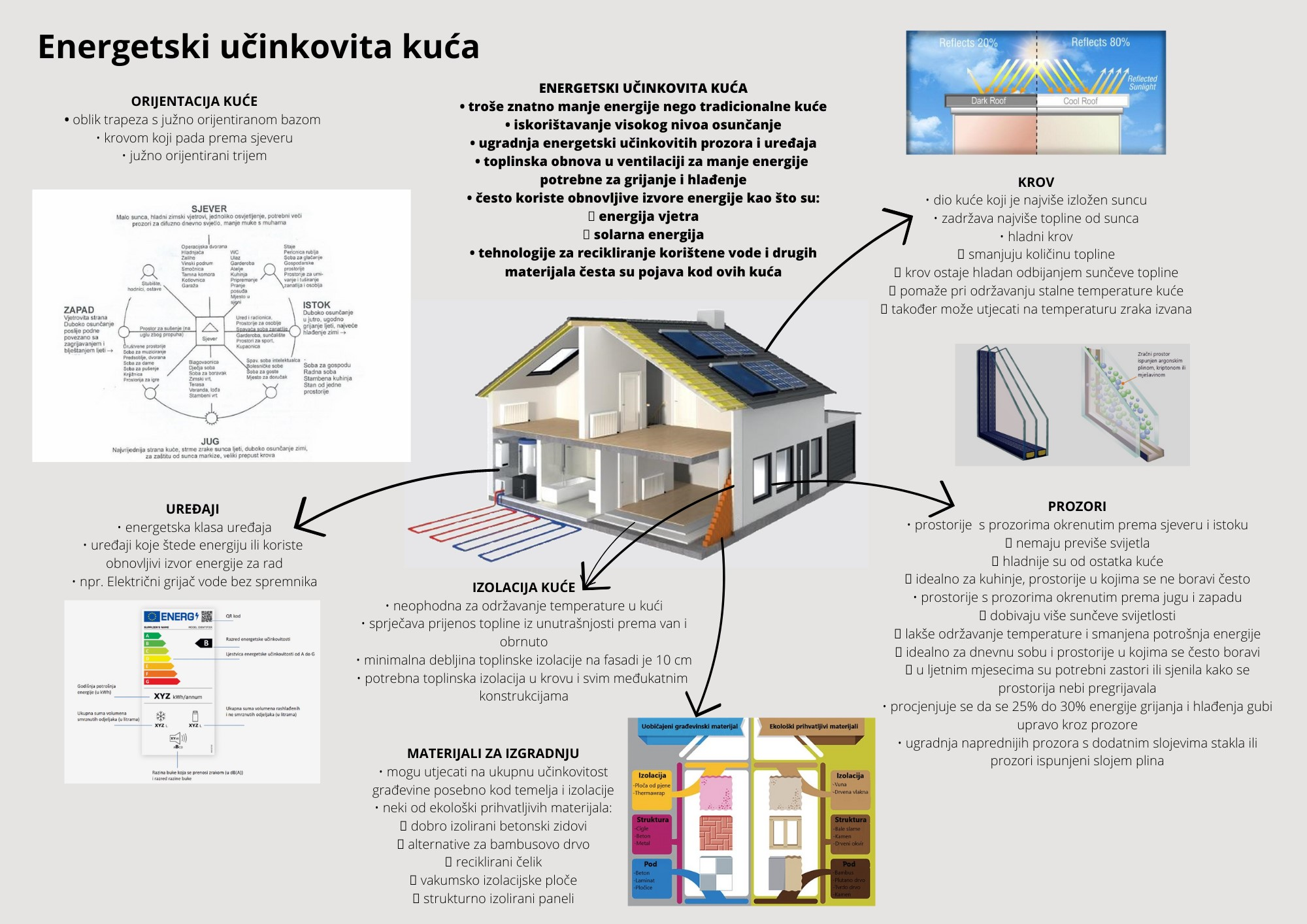 Za Rimske dane pripremili igračke kao replike katapulta izrađene od drvenih letvica za najmlađe posjetitelje te digitalni poster namijenjen starijima :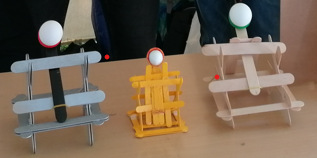 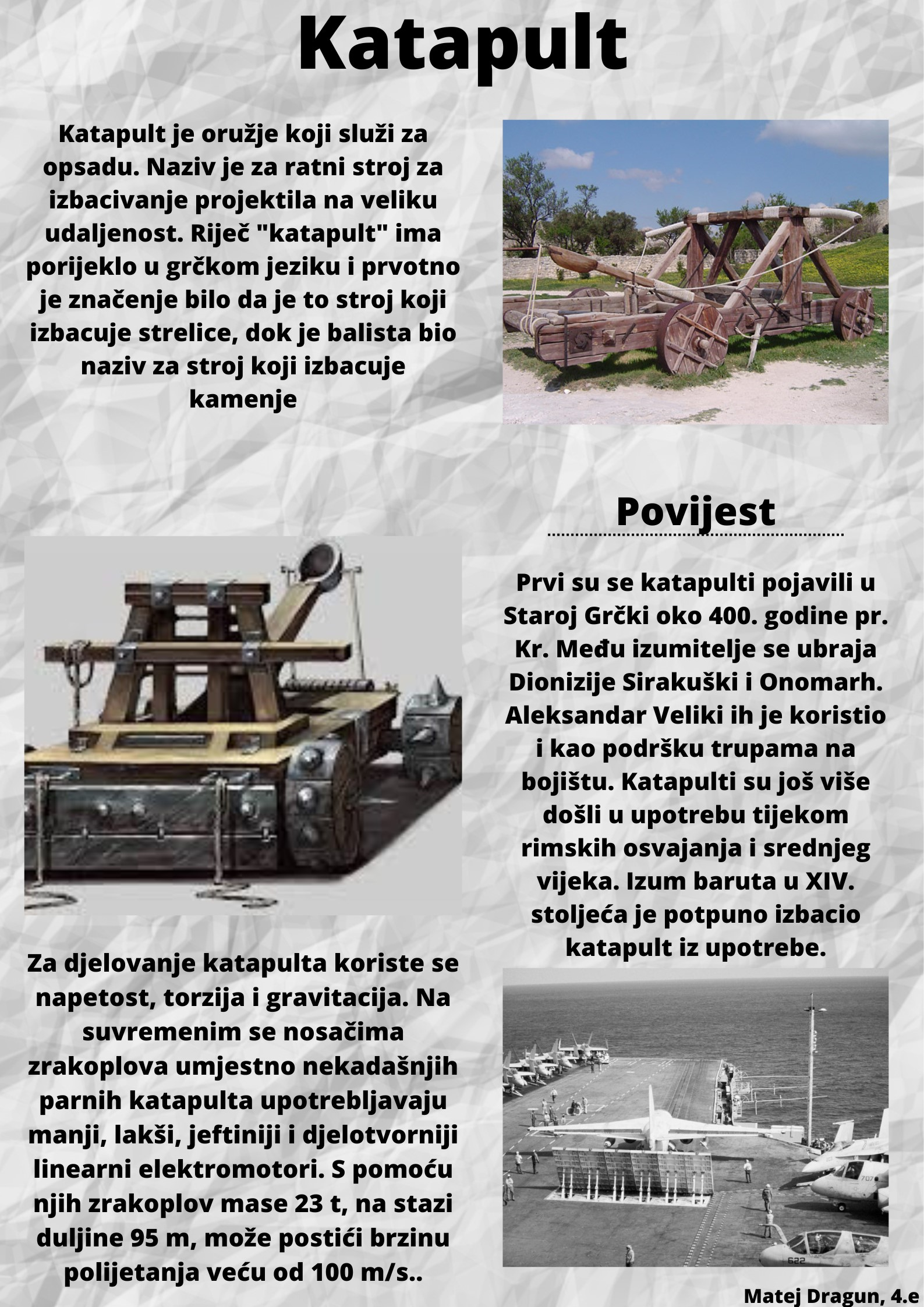 